МУНИЦИПАЛЬНОЕ КАЗЕННОЕ ОБЩЕОБРАЗОВАТЕЛЬНОЕ УЧРЕЖДЕНИЕ «СРЕДНЯЯ ОБЩЕОБРАЗОВАТЕЛЬНАЯ ШКОЛА  с. РАЗДЗОГ» ПРАВОБЕРЕЖНОГО РАЙОНА РСО - АЛАНИЯПРИКАЗ      19.05. 2015 г.	                                    	    	                                                                       № 27«О проведении самообследования за 2014-2015 учебный год»В соответствии с пунктом 3 части 2 статьи 29 Федерального закона Российской Федерации от 29 декабря 2012 года № 373-ФЗ «Об образовании в Российской Федерации», приказом Минобрнауки России от 14 июня 2013 года № 462 «Об утверждении порядка проведения самообследования образовательной организацией», приказом УОФС от  15.05. 2014 г. № 86 «О проведении самообследования  образовательной организации»ПРИКАЗЫВАЮ:Утвердить и ввести в действие план подготовки и проведения работ по самообследованию МКОУСОШ с.Раздзог.  (Приложение 1).Утвердить комиссию  по организации и проведению самообследования (далее – Комиссия) в следующем составе:Габоева Р.К. – директор, председатель Комиссии;            Гусова Э.А. – заместитель директора по УВР, член Комиссии;                        Канукова Ф.К. – представитель трудового коллектива, член   Комиссии;            Бигаева Ф.Б. – председатель профсоюзной организации школы, член Комиссии.Комиссии образовательного учреждения организовать проведение самообследования с 19.05.2014 года по 27.06.2015 года. Гусовой Э.А., заместителю директора по УВР:4.1. Обобщить полученные результаты в форме отчета о самообследовании до 20.06.2015 г.4.2. Рассмотреть отчет о самообследовании на педагогическом совете учреждения до 30.06.2015 г.4.3. Направить отчет о самообследовании в УОФС Правобережного района до 29.07.2015 года.4.4. Разместить отчет о самообследовании на сайте до 29.07.2015 года.      5.  Контроль за исполнением приказа оставляю за собой.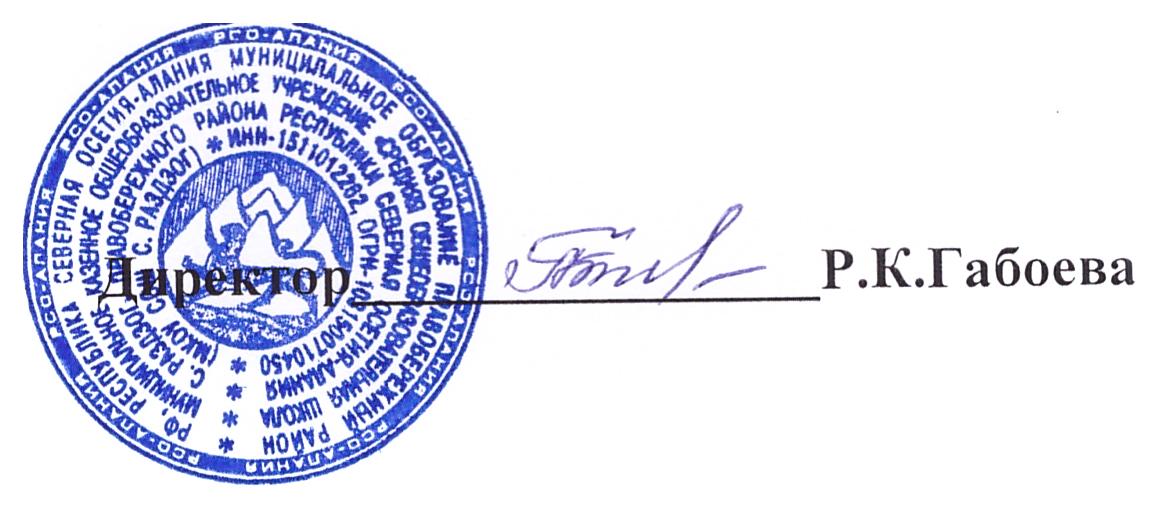        С приказом ознакомлены:      Гусова Э.А Канукова Ф.К. Бигаева Ф.Б.                  Приложение 1                                                                                           УтверждаюПлан                                                                                                                                                                                подготовки и проведения работ по самообследованию МКОУ СОШ с.Раздзог  Приложение 2Отчетсамообследованиямуниципального казенногообщеобразовательного учреждения«Средняя общеобразовательная школа с.Раздзог»за 2014-2015 учебный годСтруктура отчета самообследования:1. Аналитическая часть2.Результаты анализа, оценка образовательной деятельности:2.1. структура образовательного учреждения и система управления;2.2. содержание и качество подготовки обучающихся;2.3. организация учебного процесса;2.4. информация о выпускниках;2.5. качество кадрового обеспечения;2.6. качество учебно-методического обеспечения, библиотечно - информационного обеспечения;2.7. материально-техническая база;2.8. внутренняя система оценки качества образования;2.9. анализ показателей деятельности организации.3.Выводы.Самообследование МКОУ СОШ с.Раздзог проводилось в соответствии с Порядком о проведения самообследования образовательной организации, утвержденного приказом от 14.06.2013. № 462 «Об утверждении Порядка проведения самообследования образовательной организации».Целями проведения самообследования являются обеспечение доступности и открытости информации о деятельности организации, а также подготовка отчета о результатах самооследования.Самообследование проводится ежегодно в августе, администрацией школы.                             Самообследование проводится в форме анализа.Аналитическая частьМуниципальное казенное общеобразовательное учреждение «Средняя общеобразовательная школа с.Раздзог», ориентированное на всестороннее формирование личности сучетом его физического, психического развития, индивидуальных возможностей и способностей, развитие и совершенствование образовательного процесса, осуществление дополнительных мер социальной поддержки детей; формирование общей культуры личности обучающихся на основе усвоения обязательного минимума содержания образовательных программ, их адаптация к жизни в обществе, создание основы для осознанного выбора и последующего освоения профессиональных образовательных программ, воспитание гражданственности, трудолюбия, уважения к правам и свободам человека, любви к окружающей природе, Родине, семье, формированию здорового образа жизни.Принципами образовательной политики школы остаются следующие:- демократизация (сотрудничество педагогов и учеников, учащихся друг с другом, педагогов иродителей);- гуманизация (личностно-ориентированная педагогика, направленная на удовлетворениеобразовательных потребностей учащихся, их родителей, на выявление и развитие способностейкаждого ученика, и одновременно обеспечивающая базовый стандарт образования);- дифференциация (учет учебных, интеллектуальных и психологических особенностей учеников,их профессиональных склонностей);- оптимизация процесса реального развития детей через интеграцию общего и дополнительногообразования.1. Организационно-правовое обеспечение деятельности образовательного учреждения1.1. Устав образовательного учрежденияУтвержден Постановлением АМС Правобережного района от 25.11.2011 г. № 561.2. Юридический адрес ОУ, фактический адрес ОУЮридический и фактический адрес образовательной организации:363015, с. Раздзог, ул. Ленина, д. 10 Телефон:8 (867) 37-53-424E-mail: emmaus13@mail.ruСайт: www.razdzog.osedu2.ru1.3. Документы, на основании которых осуществляет свою деятельность ОУ:а) лицензия: серия, регистрационный номер, срок действия.Лицензия на право ведения образовательной деятельности выдана 2012, 15  000538, регистрационный номер – 1869, срок действия лицензии бессрочно.МКОУ СОШ с.Раздзог имеет лицензию на право ведения образовательной деятельности последующим образовательным программам:· Основная общеобразовательная программа начального общего образования· Основная общеобразовательная программа основного общего образования· Основная общеобразовательная программа среднего общего образованияв) свидетельство о государственной аккредитации: свидетельства о государственнойаккредитации - № 902 от 14.06.2013г., серия  15А01 № 0000040;                                                                 Свидетельство о государственной регистрации регистрационный номер 15 № 000945287 от 8.12.2011 г.1.4. УчредительУчредителем учреждения является АМС Правобережного района.Местонахождение Учредителя: 363029, город Беслан, ул.Плиева,18телефон: 8 (86737) 3 54 22 электронная почта: admbeslan@mail.ruадрес сайта учредителя: http://pravober.ru/administraciaМКОУ СОШ с.Раздзог является юридическим лицом, обладает имуществом на праве оперативного управления, самостоятельным балансом, лицевыми счетами в органахФедерального казначейства, в других кредитных организациях; имеет печать с изображениемГосударственного герба РСО – Алания и со своим наименованием.1.5. Локальные акты, регламентирующие деятельность ОУ.· Программа развития;· Положение об Управляющем совете;· Положение о педагогическом совете;· Положение о методических объединениях;· Положение о классном руководстве;· Документы о деятельности Управляющего совета;· Положение о пропускном режиме;· Программа развития;· Положение о распределении стимулирующей части фонда оплаты труда;· Положение о правах и обязанностях педагогических работников;· Положение о методическом объединении классных руководителей;· Календарный план мероприятий по воспитательной работе на 2013/2014 учебный год;· Образовательная программа;· Положение об учебном кабинете;· Положение о доступе к информационным системам и информационно-коммуникационнымсетям, электронным образовательным ресурсам;· Положение о комиссии по урегулированию споров между участниками образовательныхотношений;· Положение о требованиях, предъявляемых к школьной одежде обучающихся;· Коллективный договор;· Правила внутреннего распорядка обучающихся;· Правила внутреннего трудового распорядка;· Правила внутреннего распорядка для работников МКОУ СОШ с.Раздзог;· Положение о ведение электронного классного журнала;2. Результаты анализа, оценка образовательной деятельности:2.1. Структура образовательного учреждения и система управления.Управление образовательной организации осуществляется в соответствии с федеральными и региональными законами, законами и иными нормативными правовыми актами Учредителя,  Уставом образовательного учреждения. Административные обязанности распределены согласноУставу, штатному расписанию, четко распределены функциональные обязанности согласноквалификационным характеристикам.№ Должность ФИО категорияОбщее управление школой осуществляет директор МКОУ СОШ с.Раздзог Габоева Р.К. в соответствии с действующим законодательством, в силу своей компетентности.Основной функцией директора является осуществление оперативного руководства деятельностью образовательной организации, управление жизнедеятельностью, координация действий всех участников образовательного процесса через Педагогический совет, Управляющий совет, Родительские комитеты классов, Ученический совет.Заместитель директора осуществляет оперативное управление образовательным процессом:выполняют информационную, оценочно-аналитическую, планово-прогностическую, организационно-исполнительскую, мотивационную, контрольно-регулировочную функции.Высшие коллегиальные органы управления образовательным учреждением:Управляющий совет.Формы самоуправления:Педагогический совет;Родительские комитеты;Ученический совет.Все перечисленные структуры совместными усилиями решают основные задачи образовательногоучреждения и соответствуют Уставу МКОУ СОШ с.Раздзог.Основные формы координации деятельности:· план работы МКОУ СОШ с.Раздзог на год;· план внутришкольного контроля;· план реализации воспитательной концепции школы;Организация управления образовательного учреждения соответствует уставным требованиям.2.2. Содержание и качество подготовки обучающихсяМКОУ СОШ с.Раздзог - образовательная организация, реализующее различныеобщеобразовательные программы, которые включают начальное общее, основное общее, среднего общего образование и программы внеурочной деятельности. Все программы образуют целостную систему, основанную на принципах непрерывности, преемственности, личностной ориентации участников образовательного процесса.Ключевые направления деятельности педагогического коллектива:1. Соответствие и обновление образовательных стандартов2. Развитие системы поддержки талантливых детей.3. Развитие учительского потенциала.4. Обеспечение условий для развития здоровья детей.5. Современная инфраструктура.6. Совершенствование материально-технической базы.7. Создание условий для реализации гражданами РФ гарантированного государством права наполучение общедоступного и бесплатного общего образования всех ступеней.В 2014-2015 учебном году была продолжена работа по программе развития школы с учетомосновных задач проекта перспективного развития МКОУ СОШ с.Раздзог на основе национальнойобразовательной инициативы «Наша новая школа».Все участники образовательного процесса образовательной организации были включены вреализацию проекта развития.Образовательный процесс в МКОУ СОШ с.Раздзог является гибким, быстро реагирующим наизменение числа классов, ориентирующимся на новые образовательные потребности, его можнопредставить как систему педагогических действий, соответствующих поставленным целям.В соответствии с особенностями детей, пожеланиями родителей и согласно профессиональнойквалификации учителей осуществляется освоение образовательных программ на всех уровнях:- начальная школа - классы обучаются по образовательной программам «Школа России».Предпрофильная подготовка учащихся осуществляется через факультативные занятия, классные часы, в 9 классах через элективные курсы.Уровень образовательных программ отвечает государственным требованиям, предъявляемым кобразовательным учреждениям, деятельность которых регламентируется Типовым положением обобщеобразовательном учреждении.Образовательная организация осуществляет образовательный процесс по образовательнымпрограммам, в соответствии с пунктом 3.1. Устава:- I ступень – программа начального общего образования (нормативный срок освоения - 4 года);- II ступень – программа основного общего образования (нормативный срок освоения – 5 лет);- III ступень – среднее (полное) общее образование (нормативный срок освоения 2 года).Выбор программ осуществляется исходя из основного концептуального подхода школы -обеспечения обучающихся знаниями, максимально соответствующими Федеральному компонентугосударственного стандарта начального общего образования и переход к основному общему образованию.Переход на ФГОС НОО осуществлен через:1. Изучение нормативно-правовой базы федерального, регионального уровней по внедрению ФГОС НОО.2. Анализ условий на соответствие требованиям ФГОС.3. Информирование родителей о подготовке к переходу на новые стандарты.Первые итоги работы по новым стандартам: увлеченные ученики, которые воспринимаютпроцесс обучения не как повинность, а как процесс творческого познания мира, ученики, которыеумеют работать сообща и могут анализировать, оценивать итоги своего труда. И, конечно же,благодарные родители – единомышленники, которые являются активными участниками этогопроцесса. Для получения школьниками знаний, максимально соответствующих их способностям,возможностям, интересам, в школе работали факультативные, кружки, спортивные секции.Важными направлениями инновационной деятельности в течение 2014-2015 учебного годаявляются направления, связанные с обновлением содержания образования, использованиемсовременных образовательных технологий.Образовательные технологии в образовательной организации реализовывались в процессерешения учебных и практических задач: дискуссии, коллективные решения творческих задач.Работают творческие объединения, осуществляется подготовка к олимпиадам, конкурсам.С целью учета качественных образовательных изменений у обучающихся в 2014-2015 учебномгоду педагогами проводился мониторинг знаний и умений учащихся. Результаты мониторингаучитывались в организации работы с детьми, в частности при подготовке к итоговой аттестации.Применение системно-деятельностного подхода в сочетании с современными образовательнымитехнологиями сказалась положительно на результатах:Гусова Лариса обучающаяся 7 класса, заняла 3 место в районном конкурсе творческих проектов по изобразительному искусству «250 лет Эрмитажу. Залы Эрмитажа» в номинации «Лучший проект»;Ваниева Ариана, заняла 1 место в 1V Всероссийском дистанционном конкурсе «Умка» среди обучающихся 3 класса по предмету русский язык;Сокаев Георгий , занял 2 место в 1V Всероссийском дистанционном конкурсе «Умка» среди обучающихся 3 класса по предмету литературное чтение;Качмазова Элина, заняла 1 место в 1V Всероссийском дистанционном конкурсе «Умка» среди обучающихся 2 класса по предмету русский язык;Сокаев Сослан, занял 1 место в 1V Всероссийском дистанционном конкурсе «Умка» среди обучающихся 2 класса по предмету русский язык;Джабиев Сослан, занял 3 место в 1V Всероссийском дистанционном конкурсе «Умка» среди обучающихся 2 класса по предмету литературное чтение;Ваниева Элина, заняла 2 место в 1V Всероссийском дистанционном конкурсе «Умка» среди обучающихся 2 класса по предмету окружающий мир;Дзуцева Дзерасса, обучающаяся 9 класса, заняла 1 место в районном конкурсе «Мастер художественного слова»;Джабиев Сослан, обучающийся 3 класса, занял 3 место на муниципальном этапе младших школьников среди обучающихся 3 класса по предмету русский язык;Сокаев Азамат, ученик 1 класса, занял 3 место на муниципальном этапе  конкурса «ЖИВАЯ КЛАССИКА».Особое внимание уделялось внедрению информационных технологий. Реализация школьнойпрограммы информатизации позволила сделать существенный шаг в использовании информационных технологий в образовательном процессе.Выводы:1. Результаты олимпиад, конкурсов по сравнению с прошлым годом, улучшились.2. Однако продолжает проявляться ситуация, когда в олимпиадах по нескольким предметампрактически участвуют одни и те же учащиеся, что не позволяет качественно подготовиться идобиться более высоких результатов.3. Выявленные проблемы подтверждают необходимость совершенствования системыподготовки участников олимпиад, что соответствует возможностям школы как по наличию кадрового потенциала, так и контингента обучающихся.Положительным моментом в оценке деятельности школьников можно считать получениепризовых мест в муниципальных конкурсах.2.3.Организация учебного процессаОрганизация образовательного процесса регламентируется режимом работы, учебным планом,годовым календарным учебным графиком, расписанием занятий.При составлении расписания чередуются в течение дня и недели предметы естественно-математического и гуманитарного циклов с уроками музыки, ИЗО, технологии и физкультуры.Учитывается ход дневной и недельной кривой умственной работоспособности обучающихся.Проводится комплекс упражнений физкультурных минуток, гимнастика для глаз.Продолжительность перемен соответствует требованиям. Между началом факультативных занятий и последним уроком установлены перерывы продолжительностью 45 минут. 1- е классы – пятидневная рабочая неделя,2 – 9,10 классы - шестидневная рабочая неделя.Учебный план разработан на основе:1. Нормативно-правовых документов федерального уровня:· Закон РФ «Об образовании в Российской Федерации»· Санитарно-эпидемиологические правила и нормативы СанПиН 2.4.2.2821-10 «Санитарно-эпидемиологические требования к условиям и организации обучения в общеобразовательныхучреждениях» (утверждены Постановлением Главного государственного санитарного врачаРоссийской Федерации от 29 декабря 2010 г. N 189);2. Нормативных документов Министерства образования и науки РФ:· Примерная основная образовательная программа основного общего образования· Федеральный государственный образовательный стандарт основного общего образования(утверждён приказом Министерства образования и науки Российской федерации от 17.12.2010№1897);· Приказ Министерства образования и науки РФ от 27.12.2011 №2885, зарегистрирован вМинюсте России 21.02.2012, рег.№23290, «Об утверждении федеральных перечней учебников,рекомендованных (допущенных) к использованию в образовательном процессе вобразовательных учреждениях, реализующих образовательные программы общего образованияи имеющих государственную аккредитацию, на 2012/2013 учебный год»;· Устав МКОУ СОШ с.Раздзог · Программа развития МКОУ СОШ с.Раздзог 2011-2016 ггРеализация учебного плана начального  общего образования направлена на формирование базовых основ и фундамента всего последующего обучения, в том числе:- учебной деятельности, как системы учебных и познавательных мотивов, умения принимать,сохранять, реализовывать учебные цели, умения планировать, контролировать и оценивать учебные действия и их результат;- универсальных учебных действий;- познавательной мотивации и интересов обучающихся, их готовности и способности ксотрудничеству и совместной деятельности ученика с учителем и одноклассниками, основынравственного поведения, определяющего отношения личности с обществом и окружающимилюдьми. Максимальная аудиторная учебная нагрузка обучающихся не превышает предельнодопустимую аудиторную учебную нагрузку и соответствует требованиям СанПиН.Контингент обучающихся стабилен, движение учащихся происходит по объективнымпричинам (переезд в другие территории) и не вносит дестабилизацию в процесс развития школы.Формы обучения: очная.2.4. Востребованность выпускниковПо окончании МКОУ СОШ с.Раздзог следующее распределение выпускников (2014 – 2015уч.г.):9 классАйляров Хетаг – 10 класс;Болотаев Виталий – 10 класс;Годжиева Вероника - 10 класс;Дзуцева Дзерасса - 10 класс;Кораева Зарина – 10 класс.         2.5. Качество кадрового обеспеченияКадровый состав педагогов по состоянию на начало учебного года 1 сентября 2014 годапредставлен следующим образом:Всего педагогов – 12 человек;Высшее образование – 10 педагога;Среднее специальное – 1 педагога;Студентка – заочница – 1 педагога;Высшая категория – 0 педагог;Первая категория – 1 педагога;Соответствие должности – 9 человек;Почетный работник общего образования РФ: 2 педагога.В школе имеется план повышения квалификации руководящих и педагогических кадров, который своевременно выполняется. Формы повышения квалификации руководящих и педагогических кадров: очная, дистанционная, очно-дистанционная.Обучение на курсах и семинарах в 2014-2015 учебном году запланировано 4 педагогическихработника.2.6 Качество учебно-методического, библиотечно-информационного обеспеченияНаличие в библиотеке – 1107 экземпляров художественной литературы, школьных учебников– 547. Читальный зал на 15 мест. Печатных документов (подписные издания) – 11.В библиотеке есть Интернет, электронная почта, ведётся электронный каталог книг иучебников, оборудована локальная сеть.Востребованность библиотечного фонда и информационной базы достаточно высока.Однако литература, имеющаяся в фондах библиотеки, не в полной мере соответствуетопределенным стандартам и требованиям: есть ветхая литература, необходимо приобрестиучебники для 4 класса соответствующие ФГОС начального общего образовании потехнологии, музыке, ИЗО и физической культуре. Недостаточно учебников по истории литературному чтению, т.к. в новом 7 классе учеников больше.  Библиотека обеспечена периодическими изданиями, которые востребованы у читателей.2.7. Материально-техническая базаВид права: оперативное управление.Территория образовательного учреждения.Вид права: постоянное (бессрочное) пользованиеПеречень учебных кабинетов, мастерских, их оснащенность.Кабинеты начальных классовКабинет физики, химии биологииКабинет русского языкаКабинет иностранного языкаКабинет информатикиКабинет математикиКабинет истории и обществознания, географииСпортивный залКабинеты административного персоналаУчительская комнатаБиблиотека с читальным залом и книгохранилищем.Актовый залМедицинского кабинета нет(амбулатория).Имеется столовая (50 посадочных мест в соответствии с установленными нормами, обеспечена технологическим оборудованием, его техническое состояние в соответствии с установленными требованиями - удовлетворительное. Санитарное состояние пищеблока, подсобных помещений для хранения продуктов, беспеченность посудой - удовлетворительное.Образовательный процесс оснащен техническими средствами обучения:Компьютерных классов – 1Источники Wi-Fi – 2Всего 20 компьютеров:Мобильные компьютеры – 11 шт.ПК стационарные – 7 шт.Интерактивная доска – 4 штМультимедийные проекторы –6 шт.Устройства для ввода и вывода информацииМФУ – 3 шт.Принтер – 3 шт.Цифровые устройства для образовательного процессаЦифровой фотоаппарат – 1Цифровая видеокамера –1Цифровой микроскоп – 5 шт.Кабинеты физики, химии, биологии оснащены необходимым демонстрационным и лабораторным оборудованием.2.8. Функционирование внутренней системы оценки качества образованияОбразовательной программой определены направления работы: оценка качества нормативной правовой базы школы; образовательных программ школы; знаний обучающихся; достижений обучающихся во внеурочной деятельности; оценка качества образовательных услуг; условий для осуществления образовательного процесса; работы педагогов;Мониторинг успеваемости по учебным предметам2.9. Анализ показателей деятельности МКОУСОШ с.Раздзог, подлежащей самообследованиюАнализ жизнедеятельности школы позволил определить её основные черты:- в школе работает квалифицированный педагогический коллектив, мотивированный надеятельность по развитию образовательного учреждения;- разработана система морального и материального стимулирования педагогических работников, работников службы сопровождения и технического персонала;- обеспечивается повышение уровня информированности и технологической грамотностипедагогов в вопросах здоровьесбережения;- уровень подготовки выпускников позволяет им продолжать получать образование в средних ивысших профессиональных заведениях.- использование современных педагогических технологий (в том числе – информационно-коммуникационных технологий) способствует повышению качества образовательного процесса.В образовательной организации работают творческие педагоги и обучаются талантливые дети.В ходе анализа выявлены следующие проблемы:- недостаточно эффективно осуществляется внедрение педагогами активных форм и методовпроведения уроков (дискуссии, исследовательская работа, проектная деятельность).- требуется активнее повышать уровень квалификации педагогов для устранения вышеуказаннойпроблемы и по вопросам внедрения ФГОС НОО, используя для этого различные формы(очные, дистанционные).Поэтому определены следующие задачи школы:Создать условия для: освоения и внедрения новых образовательных технологий (ИКТ, проектной и исследовательской деятельности); подготовки руководящих и педагогических кадров к введению ФГОС НОО, а затем и ФГОС ООО.№ МероприятияСрокиОтветственныеI. Планирование и подготовка работ по самообследованиюI. Планирование и подготовка работ по самообследованиюI. Планирование и подготовка работ по самообследованиюI. Планирование и подготовка работ по самообследованию1.Проведение совещания с коллективом ОУ по вопросу проведения самообследования; информирование членов коллектива о нормативной основе, целях, сроках и процедуре самообследованияДо 19.05.2015Гусова Э.А., заместитель директора по УВР2.Проведение установочного совещания с членами комиссии по механизму сбора и рабочим формам представления информации по отдельным направлениям самообследованияДо 23.05.2015Габоева Р.К., директор школыII. Организация и проведение самообследованияII. Организация и проведение самообследованияII. Организация и проведение самообследованияII. Организация и проведение самообследования3.Сбор информации (фактического материала) для проведения анализа (в том числе при необходимости, подготовка запросов)До 10.06.2015Члены комиссииIII. Обобщение полученных результатов и на их основе формирование отчетаIII. Обобщение полученных результатов и на их основе формирование отчетаIII. Обобщение полученных результатов и на их основе формирование отчетаIII. Обобщение полученных результатов и на их основе формирование отчета4.Статистическая обработка, сравнительный анализ и обобщение полученной информации по отдельным направлениям самообследованияС 10 по 15 июня Члены комиссии5.Свод и подготовка проекта отчета по итогам самообследованияДо 18.06.2015Габоева Р.К., директор школы6.Обсуждение предварительных итогов  самообследования на совещании при директоре, разработка проекта комплекса мер, направленных на устранение выявленных в ходе самообследования недостатков и совершенствованию деятельности общеобразовательной организацииДо 20.06.2015Габоева Р.К., директор школыIV. Рассмотрение отчета педагогическим советом учрежденияIV. Рассмотрение отчета педагогическим советом учрежденияIV. Рассмотрение отчета педагогическим советом учрежденияIV. Рассмотрение отчета педагогическим советом учреждения7.Рассмотрение отчета Советом учреждения, принятие комплекса мер, направленных на устранение выявленных в ходе самообследования недостатков и совершенствованию деятельности организации 23.06.2015Габоева Р.К., директор школыV. Направление отчета учредителю и размещение на официальном сайте школыV. Направление отчета учредителю и размещение на официальном сайте школыV. Направление отчета учредителю и размещение на официальном сайте школыV. Направление отчета учредителю и размещение на официальном сайте школы8.Подписание отчета директором и утверждение приказом комплекса мер, направленных на устранение выявленных в ходе самообследования недостатков и совершенствованию деятельности ОУ; принятие управленческих решений по кадровому составу организации (о поощрении, дисциплинарном взыскании, необходимости повышения квалификации, внесении изменений в должностные инструкции и т.д.)До 29.06.2015Габоева Р.К., директор школы9.Направление отчета по итогам самообследования в УОФСДо 29.07.2015Габоева Р.К., директор школы10.Размещение отчета по итогам самообследования на официальном сайте ОУ в информационно-телекоммуникационной сети «Интернет»До 30.07.2015Гусова Э.А., зам. директора по УВР11.Проведение  мероприятий по реализации комплекса мер, направленных на устранение выявленных в ходе самообследования недостатков и совершенствованию деятельности ОУ (в форме совещания при директоре, собеседований и др.)В период с 5 сентября до 31 декабря 2015 гГусова Э.А., заместитель директора12.Контроль реализации комплекса мер, направленных на устранение выявленных в ходе самообследования недостатков и совершенствованию деятельности ОУТекущий с 1.09. по 31.15; Габоева Р.К., директор школы№ п/пДолжностьФ.И.О.категория1.ДиректорГабоева Р.К.Первая2.Заместитель директора по воспитательной работеГусова Э.А.N п/пПоказателиЕдиница измерения1.Образовательная деятельностьОбщеобразовательная школа1.1Общая численность учащихся39 человек1.2Численность учащихся по образовательной программе начального общего образования16 человек1.3Численность учащихся по образовательной программе основного общего образования23 человека1.4Численность учащихся по образовательной программе среднего общего образования0  человек1.5Численность/удельный вес численности учащихся, успевающих на "4" и "5" по результатам промежуточной аттестации, в общей численности учащихся21 / 38%1.6Средний балл государственной итоговой аттестации выпускников 9 класса по русскому языку3,2 балл1.7Средний балл государственной итоговой аттестации выпускников 9 класса по математике3,5 балл1.8Средний балл единого государственного экзамена выпускников 11 класса по русскому языку-  балл1.9Средний балл единого государственного экзамена выпускников 11 класса по математике-  балл1.10Численность/удельный вес численности выпускников 9 класса, получивших неудовлетворительные результаты на государственной итоговой аттестации по русскому языку, в общей численности выпускников 9 класса0  / 0%1.11Численность/удельный вес численности выпускников 9 класса, получивших неудовлетворительные результаты на государственной итоговой аттестации по математике, в общей численности выпускников 9 класса2  / 40%1.12Численность/удельный вес численности выпускников 11 класса, получивших результаты ниже установленного минимального количества баллов единого государственного экзамена по русскому языку, в общей численности выпускников 11 класса-1.13Численность/удельный вес численности выпускников 11 класса, получивших результаты ниже установленного минимального количества баллов единого государственного экзамена по математике, в общей численности выпускников 11 класса-1.14Численность/удельный вес численности выпускников 9 класса, не получивших аттестаты об основном общем образовании, в общей численности выпускников 9 класса0%1.15Численность/удельный вес численности выпускников 11 класса, не получивших аттестаты о среднем общем образовании, в общей численности выпускников 11 класса-1.16Численность/удельный вес численности выпускников 9 класса, получивших аттестаты об основном общем образовании с отличием, в общей численности выпускников 9 класса-1.17Численность/удельный вес численности выпускников 11 класса, получивших аттестаты о среднем общем образовании с отличием, в общей численности выпускников 11 класса-1.18Численность/удельный вес численности учащихся, принявших участие в различных олимпиадах, смотрах, конкурсах, в общей численности учащихся39 / 100%1.19Численность/удельный вес численности учащихся - победителей и призеров олимпиад, смотров, конкурсов, в общей численности учащихся, в том числе:11 / 28%1.19.1Регионального уровня01.19.2Федерального уровня6 /  15%1.19.3Международного уровня01.20Численность/удельный вес численности учащихся, получающих образование с углубленным изучением отдельных учебных предметов, в общей численности учащихся-1.21Численность/удельный вес численности учащихся, получающих образование в рамках профильного обучения, в общей численности учащихся-1.22Численность/удельный вес численности обучающихся с применением дистанционных образовательных технологий, электронного обучения, в общей численности учащихся01.23Численность/удельный вес численности учащихся в рамках сетевой формы реализации образовательных программ, в общей численности учащихся01.24Общая численность педагогических работников, в том числе:121.25Численность/удельный вес численности педагогических работников, имеющих высшее образование, в общей численности педагогических работников11  /  92%1.26Численность/удельный вес численности педагогических работников, имеющих высшее образование педагогической направленности (профиля), в общей численности педагогических работников11  /  92%1.27Численность/удельный вес численности педагогических работников, имеющих среднее профессиональное образование, в общей численности педагогических работников1 /  8%1.28Численность/удельный вес численности педагогических работников, имеющих среднее профессиональное образование педагогической направленности (профиля), в общей численности педагогических работников1  /  8%1.29Численность/удельный вес численности педагогических работников, которым по результатам аттестации присвоена квалификационная категория, в общей численности педагогических работников, в том числе:1  /  8%1.29.1Высшая01.29.2Первая1  /  8%1.30Численность/удельный вес численности педагогических работников в общей численности педагогических работников, педагогический стаж работы которых составляет:человек/%1.30.1До 5 лет1  /  8%1.30.2Свыше 30 лет5  /  31%1.31Численность/удельный вес численности педагогических работников в общей численности педагогических работников в возрасте до 30 лет2  /  16%1.32Численность/удельный вес численности педагогических работников в общей численности педагогических работников в возрасте от 55 лет4  /  32%1.33Численность/удельный вес численности педагогических и административно-хозяйственных работников, прошедших за последние 5 лет повышение квалификации/профессиональную переподготовку по профилю педагогической деятельности или иной осуществляемой в образовательной организации деятельности, в общей численности педагогических и административно-хозяйственных работников19  /  100%1.34Численность/удельный вес численности педагогических и административно-хозяйственных работников, прошедших повышение квалификации по применению в образовательном процессе ФГОС, в общей численности педагогических и административно-хозяйственных работников19  /  100%2.Инфраструктура2.1Количество компьютеров в расчете на одного учащегося0,32.2Количество экземпляров учебной и учебно-методической литературы из общего количества единиц хранения библиотечного фонда, состоящих на учете, в расчете на одного учащегося112.3Наличие в образовательной организации системы электронного документооборотада2.4Наличие читального зала библиотеки, в том числе:да2.4.1С обеспечением возможности работы на стационарных компьютерах или использования переносных компьютеровда2.4.2С медиатекойда2.4.3Оснащенного средствами сканирования и распознавания текстовда2.4.4С выходом в Интернет с компьютеров, расположенных в помещении библиотекида2.4.5С контролируемой распечаткой бумажных материаловда2.5Численность/удельный вес численности учащихся, которым обеспечена возможность пользоваться широкополосным Интернетом (не менее 2 Мб/с), в общей численности учащихся100%2.6Общая площадь помещений, в которых осуществляется образовательная деятельность, в расчете на одного учащегося24,7 кв. м